زانكۆی سه‌ڵاحه‌دین-هه‌ولێر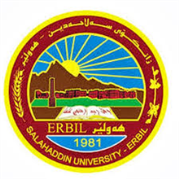 كۆلێژی:زانستە سیاسیەکان به‌شی:سیستمە سیاسیەکان وسیاساتى گشتىژمێریاری                                                  فۆرمی سه‌روانه‌ی زێده‌كی مامۆستایان                                      مانگی: نیسانڕۆژ/ كاتژمێر8:30-9:309:30-10:3010:30-11:3011:30-12:3012:30-1:301:30-2:302:30-3:303:30-4:304:30-5:30شەممەیەك شەممەدوو شەممەتیۆرەکانى گەشەسەندنى سیاسىسێ شەممەتیۆرەکانى گەشەسەندنى سیاسىچوار شەممەپێنج شەممەڕۆژڕۆژڕێكه‌وتتیۆری تیۆری پراكتیكیژمارەی سەروانەڕۆژڕێكه‌وتتیۆری پراكتیكیژمارەی سەروانەشەممەشەممەشەممەیەك شەمەیەك شەمەیەك شەمەدوو شەمەدوو شەمەدوو شەمەسێ شەمەسێ شەمە2/4تیۆرىتیۆرىسێ شەمە9/ 4تیۆرىچوار شەمەچوار شەمە3/4تیۆرىتیۆرىچوار شەمەپێنج شەمەپێنج شەمەپێنج شەمەسه‌رپه‌رشتی پرۆژه‌ی ده‌رچونسه‌رپه‌رشتی پرۆژه‌ی ده‌رچونسه‌رپه‌رشتی پرۆژه‌ی ده‌رچونسه‌رپه‌رشتی پرۆژه‌ی ده‌رچونسه‌رپه‌رشتی پرۆژه‌ی ده‌رچونكۆى كاتژمێره‌كانكۆى كاتژمێره‌كانكۆى كاتژمێره‌كانكۆى كاتژمێره‌كانكۆى كاتژمێره‌كانڕۆژڕۆژڕێكه‌وتتیۆری تیۆری پراكتیكیژمارەی سەروانەڕۆژڕێكه‌وتتیۆری پراكتیكیژمارەی سەروانەشەممەشەممە13/ 4شەممە20/ 4یەك شەمەیەك شەمە14/ 4یەك شەمە21/ 4دوو شەمەدوو شەمە15/ 4دوو شەمە22/ 4سێ شەمەسێ شەمە16/ 4سێ شەمە23/ 4چوار شەمەچوار شەمە17/ 4چوار شەمە24/ 4پێنج شەمەپێنج شەمە18/ 4پێنج شەمە25/ 4سه‌رپه‌رشتی پرۆژه‌ی ده‌رچونسه‌رپه‌رشتی پرۆژه‌ی ده‌رچونسه‌رپه‌رشتی پرۆژه‌ی ده‌رچونسه‌رپه‌رشتی پرۆژه‌ی ده‌رچونسه‌رپه‌رشتی پرۆژه‌ی ده‌رچونكۆى كاتژمێره‌كانكۆى كاتژمێره‌كانكۆى كاتژمێره‌كانكۆى كاتژمێره‌كانكۆى كاتژمێره‌كانڕۆژڕێكه‌وتتیۆری پراكتیكیژمارەی سەروانەناوی مامۆستا: طالب عبدالعزيز محمدنازناوی زانستی: مامؤستاى ياريدةدةربەشوانەى ياسايى:12بەشوانەی هەمواركراو:6ته‌مه‌ن:49كۆی سەروانە: 3هۆكاری دابه‌زینی نیساب:قوتابى دكتؤراناوی مامۆستا: طالب عبدالعزيز محمدنازناوی زانستی: مامؤستاى ياريدةدةربەشوانەى ياسايى:12بەشوانەی هەمواركراو:6ته‌مه‌ن:49كۆی سەروانە: 3هۆكاری دابه‌زینی نیساب:قوتابى دكتؤراناوی مامۆستا: طالب عبدالعزيز محمدنازناوی زانستی: مامؤستاى ياريدةدةربەشوانەى ياسايى:12بەشوانەی هەمواركراو:6ته‌مه‌ن:49كۆی سەروانە: 3هۆكاری دابه‌زینی نیساب:قوتابى دكتؤراناوی مامۆستا: طالب عبدالعزيز محمدنازناوی زانستی: مامؤستاى ياريدةدةربەشوانەى ياسايى:12بەشوانەی هەمواركراو:6ته‌مه‌ن:49كۆی سەروانە: 3هۆكاری دابه‌زینی نیساب:قوتابى دكتؤراناوی مامۆستا: طالب عبدالعزيز محمدنازناوی زانستی: مامؤستاى ياريدةدةربەشوانەى ياسايى:12بەشوانەی هەمواركراو:6ته‌مه‌ن:49كۆی سەروانە: 3هۆكاری دابه‌زینی نیساب:قوتابى دكتؤراناوی مامۆستا: طالب عبدالعزيز محمدنازناوی زانستی: مامؤستاى ياريدةدةربەشوانەى ياسايى:12بەشوانەی هەمواركراو:6ته‌مه‌ن:49كۆی سەروانە: 3هۆكاری دابه‌زینی نیساب:قوتابى دكتؤراناوی مامۆستا: طالب عبدالعزيز محمدنازناوی زانستی: مامؤستاى ياريدةدةربەشوانەى ياسايى:12بەشوانەی هەمواركراو:6ته‌مه‌ن:49كۆی سەروانە: 3هۆكاری دابه‌زینی نیساب:قوتابى دكتؤراشەممە27/ 4ناوی مامۆستا: طالب عبدالعزيز محمدنازناوی زانستی: مامؤستاى ياريدةدةربەشوانەى ياسايى:12بەشوانەی هەمواركراو:6ته‌مه‌ن:49كۆی سەروانە: 3هۆكاری دابه‌زینی نیساب:قوتابى دكتؤراناوی مامۆستا: طالب عبدالعزيز محمدنازناوی زانستی: مامؤستاى ياريدةدةربەشوانەى ياسايى:12بەشوانەی هەمواركراو:6ته‌مه‌ن:49كۆی سەروانە: 3هۆكاری دابه‌زینی نیساب:قوتابى دكتؤراناوی مامۆستا: طالب عبدالعزيز محمدنازناوی زانستی: مامؤستاى ياريدةدةربەشوانەى ياسايى:12بەشوانەی هەمواركراو:6ته‌مه‌ن:49كۆی سەروانە: 3هۆكاری دابه‌زینی نیساب:قوتابى دكتؤراناوی مامۆستا: طالب عبدالعزيز محمدنازناوی زانستی: مامؤستاى ياريدةدةربەشوانەى ياسايى:12بەشوانەی هەمواركراو:6ته‌مه‌ن:49كۆی سەروانە: 3هۆكاری دابه‌زینی نیساب:قوتابى دكتؤراناوی مامۆستا: طالب عبدالعزيز محمدنازناوی زانستی: مامؤستاى ياريدةدةربەشوانەى ياسايى:12بەشوانەی هەمواركراو:6ته‌مه‌ن:49كۆی سەروانە: 3هۆكاری دابه‌زینی نیساب:قوتابى دكتؤراناوی مامۆستا: طالب عبدالعزيز محمدنازناوی زانستی: مامؤستاى ياريدةدةربەشوانەى ياسايى:12بەشوانەی هەمواركراو:6ته‌مه‌ن:49كۆی سەروانە: 3هۆكاری دابه‌زینی نیساب:قوتابى دكتؤراناوی مامۆستا: طالب عبدالعزيز محمدنازناوی زانستی: مامؤستاى ياريدةدةربەشوانەى ياسايى:12بەشوانەی هەمواركراو:6ته‌مه‌ن:49كۆی سەروانە: 3هۆكاری دابه‌زینی نیساب:قوتابى دكتؤرایەك شەمە28/ 4ناوی مامۆستا: طالب عبدالعزيز محمدنازناوی زانستی: مامؤستاى ياريدةدةربەشوانەى ياسايى:12بەشوانەی هەمواركراو:6ته‌مه‌ن:49كۆی سەروانە: 3هۆكاری دابه‌زینی نیساب:قوتابى دكتؤراناوی مامۆستا: طالب عبدالعزيز محمدنازناوی زانستی: مامؤستاى ياريدةدةربەشوانەى ياسايى:12بەشوانەی هەمواركراو:6ته‌مه‌ن:49كۆی سەروانە: 3هۆكاری دابه‌زینی نیساب:قوتابى دكتؤراناوی مامۆستا: طالب عبدالعزيز محمدنازناوی زانستی: مامؤستاى ياريدةدةربەشوانەى ياسايى:12بەشوانەی هەمواركراو:6ته‌مه‌ن:49كۆی سەروانە: 3هۆكاری دابه‌زینی نیساب:قوتابى دكتؤراناوی مامۆستا: طالب عبدالعزيز محمدنازناوی زانستی: مامؤستاى ياريدةدةربەشوانەى ياسايى:12بەشوانەی هەمواركراو:6ته‌مه‌ن:49كۆی سەروانە: 3هۆكاری دابه‌زینی نیساب:قوتابى دكتؤراناوی مامۆستا: طالب عبدالعزيز محمدنازناوی زانستی: مامؤستاى ياريدةدةربەشوانەى ياسايى:12بەشوانەی هەمواركراو:6ته‌مه‌ن:49كۆی سەروانە: 3هۆكاری دابه‌زینی نیساب:قوتابى دكتؤراناوی مامۆستا: طالب عبدالعزيز محمدنازناوی زانستی: مامؤستاى ياريدةدةربەشوانەى ياسايى:12بەشوانەی هەمواركراو:6ته‌مه‌ن:49كۆی سەروانە: 3هۆكاری دابه‌زینی نیساب:قوتابى دكتؤراناوی مامۆستا: طالب عبدالعزيز محمدنازناوی زانستی: مامؤستاى ياريدةدةربەشوانەى ياسايى:12بەشوانەی هەمواركراو:6ته‌مه‌ن:49كۆی سەروانە: 3هۆكاری دابه‌زینی نیساب:قوتابى دكتؤرادوو شەمە29/ 4ناوی مامۆستا: طالب عبدالعزيز محمدنازناوی زانستی: مامؤستاى ياريدةدةربەشوانەى ياسايى:12بەشوانەی هەمواركراو:6ته‌مه‌ن:49كۆی سەروانە: 3هۆكاری دابه‌زینی نیساب:قوتابى دكتؤراناوی مامۆستا: طالب عبدالعزيز محمدنازناوی زانستی: مامؤستاى ياريدةدةربەشوانەى ياسايى:12بەشوانەی هەمواركراو:6ته‌مه‌ن:49كۆی سەروانە: 3هۆكاری دابه‌زینی نیساب:قوتابى دكتؤراناوی مامۆستا: طالب عبدالعزيز محمدنازناوی زانستی: مامؤستاى ياريدةدةربەشوانەى ياسايى:12بەشوانەی هەمواركراو:6ته‌مه‌ن:49كۆی سەروانە: 3هۆكاری دابه‌زینی نیساب:قوتابى دكتؤراناوی مامۆستا: طالب عبدالعزيز محمدنازناوی زانستی: مامؤستاى ياريدةدةربەشوانەى ياسايى:12بەشوانەی هەمواركراو:6ته‌مه‌ن:49كۆی سەروانە: 3هۆكاری دابه‌زینی نیساب:قوتابى دكتؤراناوی مامۆستا: طالب عبدالعزيز محمدنازناوی زانستی: مامؤستاى ياريدةدةربەشوانەى ياسايى:12بەشوانەی هەمواركراو:6ته‌مه‌ن:49كۆی سەروانە: 3هۆكاری دابه‌زینی نیساب:قوتابى دكتؤراناوی مامۆستا: طالب عبدالعزيز محمدنازناوی زانستی: مامؤستاى ياريدةدةربەشوانەى ياسايى:12بەشوانەی هەمواركراو:6ته‌مه‌ن:49كۆی سەروانە: 3هۆكاری دابه‌زینی نیساب:قوتابى دكتؤراناوی مامۆستا: طالب عبدالعزيز محمدنازناوی زانستی: مامؤستاى ياريدةدةربەشوانەى ياسايى:12بەشوانەی هەمواركراو:6ته‌مه‌ن:49كۆی سەروانە: 3هۆكاری دابه‌زینی نیساب:قوتابى دكتؤراسێ شەمە30/ 4ناوی مامۆستا: طالب عبدالعزيز محمدنازناوی زانستی: مامؤستاى ياريدةدةربەشوانەى ياسايى:12بەشوانەی هەمواركراو:6ته‌مه‌ن:49كۆی سەروانە: 3هۆكاری دابه‌زینی نیساب:قوتابى دكتؤراناوی مامۆستا: طالب عبدالعزيز محمدنازناوی زانستی: مامؤستاى ياريدةدةربەشوانەى ياسايى:12بەشوانەی هەمواركراو:6ته‌مه‌ن:49كۆی سەروانە: 3هۆكاری دابه‌زینی نیساب:قوتابى دكتؤراناوی مامۆستا: طالب عبدالعزيز محمدنازناوی زانستی: مامؤستاى ياريدةدةربەشوانەى ياسايى:12بەشوانەی هەمواركراو:6ته‌مه‌ن:49كۆی سەروانە: 3هۆكاری دابه‌زینی نیساب:قوتابى دكتؤراناوی مامۆستا: طالب عبدالعزيز محمدنازناوی زانستی: مامؤستاى ياريدةدةربەشوانەى ياسايى:12بەشوانەی هەمواركراو:6ته‌مه‌ن:49كۆی سەروانە: 3هۆكاری دابه‌زینی نیساب:قوتابى دكتؤراناوی مامۆستا: طالب عبدالعزيز محمدنازناوی زانستی: مامؤستاى ياريدةدةربەشوانەى ياسايى:12بەشوانەی هەمواركراو:6ته‌مه‌ن:49كۆی سەروانە: 3هۆكاری دابه‌زینی نیساب:قوتابى دكتؤراناوی مامۆستا: طالب عبدالعزيز محمدنازناوی زانستی: مامؤستاى ياريدةدةربەشوانەى ياسايى:12بەشوانەی هەمواركراو:6ته‌مه‌ن:49كۆی سەروانە: 3هۆكاری دابه‌زینی نیساب:قوتابى دكتؤراناوی مامۆستا: طالب عبدالعزيز محمدنازناوی زانستی: مامؤستاى ياريدةدةربەشوانەى ياسايى:12بەشوانەی هەمواركراو:6ته‌مه‌ن:49كۆی سەروانە: 3هۆكاری دابه‌زینی نیساب:قوتابى دكتؤراچوار شەمەناوی مامۆستا: طالب عبدالعزيز محمدنازناوی زانستی: مامؤستاى ياريدةدةربەشوانەى ياسايى:12بەشوانەی هەمواركراو:6ته‌مه‌ن:49كۆی سەروانە: 3هۆكاری دابه‌زینی نیساب:قوتابى دكتؤراناوی مامۆستا: طالب عبدالعزيز محمدنازناوی زانستی: مامؤستاى ياريدةدةربەشوانەى ياسايى:12بەشوانەی هەمواركراو:6ته‌مه‌ن:49كۆی سەروانە: 3هۆكاری دابه‌زینی نیساب:قوتابى دكتؤراناوی مامۆستا: طالب عبدالعزيز محمدنازناوی زانستی: مامؤستاى ياريدةدةربەشوانەى ياسايى:12بەشوانەی هەمواركراو:6ته‌مه‌ن:49كۆی سەروانە: 3هۆكاری دابه‌زینی نیساب:قوتابى دكتؤراناوی مامۆستا: طالب عبدالعزيز محمدنازناوی زانستی: مامؤستاى ياريدةدةربەشوانەى ياسايى:12بەشوانەی هەمواركراو:6ته‌مه‌ن:49كۆی سەروانە: 3هۆكاری دابه‌زینی نیساب:قوتابى دكتؤراناوی مامۆستا: طالب عبدالعزيز محمدنازناوی زانستی: مامؤستاى ياريدةدةربەشوانەى ياسايى:12بەشوانەی هەمواركراو:6ته‌مه‌ن:49كۆی سەروانە: 3هۆكاری دابه‌زینی نیساب:قوتابى دكتؤراناوی مامۆستا: طالب عبدالعزيز محمدنازناوی زانستی: مامؤستاى ياريدةدةربەشوانەى ياسايى:12بەشوانەی هەمواركراو:6ته‌مه‌ن:49كۆی سەروانە: 3هۆكاری دابه‌زینی نیساب:قوتابى دكتؤراناوی مامۆستا: طالب عبدالعزيز محمدنازناوی زانستی: مامؤستاى ياريدةدةربەشوانەى ياسايى:12بەشوانەی هەمواركراو:6ته‌مه‌ن:49كۆی سەروانە: 3هۆكاری دابه‌زینی نیساب:قوتابى دكتؤراپێنج شەمەناوی مامۆستا: طالب عبدالعزيز محمدنازناوی زانستی: مامؤستاى ياريدةدةربەشوانەى ياسايى:12بەشوانەی هەمواركراو:6ته‌مه‌ن:49كۆی سەروانە: 3هۆكاری دابه‌زینی نیساب:قوتابى دكتؤراناوی مامۆستا: طالب عبدالعزيز محمدنازناوی زانستی: مامؤستاى ياريدةدةربەشوانەى ياسايى:12بەشوانەی هەمواركراو:6ته‌مه‌ن:49كۆی سەروانە: 3هۆكاری دابه‌زینی نیساب:قوتابى دكتؤراناوی مامۆستا: طالب عبدالعزيز محمدنازناوی زانستی: مامؤستاى ياريدةدةربەشوانەى ياسايى:12بەشوانەی هەمواركراو:6ته‌مه‌ن:49كۆی سەروانە: 3هۆكاری دابه‌زینی نیساب:قوتابى دكتؤراناوی مامۆستا: طالب عبدالعزيز محمدنازناوی زانستی: مامؤستاى ياريدةدةربەشوانەى ياسايى:12بەشوانەی هەمواركراو:6ته‌مه‌ن:49كۆی سەروانە: 3هۆكاری دابه‌زینی نیساب:قوتابى دكتؤراناوی مامۆستا: طالب عبدالعزيز محمدنازناوی زانستی: مامؤستاى ياريدةدةربەشوانەى ياسايى:12بەشوانەی هەمواركراو:6ته‌مه‌ن:49كۆی سەروانە: 3هۆكاری دابه‌زینی نیساب:قوتابى دكتؤراناوی مامۆستا: طالب عبدالعزيز محمدنازناوی زانستی: مامؤستاى ياريدةدةربەشوانەى ياسايى:12بەشوانەی هەمواركراو:6ته‌مه‌ن:49كۆی سەروانە: 3هۆكاری دابه‌زینی نیساب:قوتابى دكتؤراناوی مامۆستا: طالب عبدالعزيز محمدنازناوی زانستی: مامؤستاى ياريدةدةربەشوانەى ياسايى:12بەشوانەی هەمواركراو:6ته‌مه‌ن:49كۆی سەروانە: 3هۆكاری دابه‌زینی نیساب:قوتابى دكتؤراسه‌رپه‌رشتی پرۆژه‌ی ده‌رچونسه‌رپه‌رشتی پرۆژه‌ی ده‌رچونناوی مامۆستا: طالب عبدالعزيز محمدنازناوی زانستی: مامؤستاى ياريدةدةربەشوانەى ياسايى:12بەشوانەی هەمواركراو:6ته‌مه‌ن:49كۆی سەروانە: 3هۆكاری دابه‌زینی نیساب:قوتابى دكتؤراناوی مامۆستا: طالب عبدالعزيز محمدنازناوی زانستی: مامؤستاى ياريدةدةربەشوانەى ياسايى:12بەشوانەی هەمواركراو:6ته‌مه‌ن:49كۆی سەروانە: 3هۆكاری دابه‌زینی نیساب:قوتابى دكتؤراناوی مامۆستا: طالب عبدالعزيز محمدنازناوی زانستی: مامؤستاى ياريدةدةربەشوانەى ياسايى:12بەشوانەی هەمواركراو:6ته‌مه‌ن:49كۆی سەروانە: 3هۆكاری دابه‌زینی نیساب:قوتابى دكتؤراناوی مامۆستا: طالب عبدالعزيز محمدنازناوی زانستی: مامؤستاى ياريدةدةربەشوانەى ياسايى:12بەشوانەی هەمواركراو:6ته‌مه‌ن:49كۆی سەروانە: 3هۆكاری دابه‌زینی نیساب:قوتابى دكتؤراناوی مامۆستا: طالب عبدالعزيز محمدنازناوی زانستی: مامؤستاى ياريدةدةربەشوانەى ياسايى:12بەشوانەی هەمواركراو:6ته‌مه‌ن:49كۆی سەروانە: 3هۆكاری دابه‌زینی نیساب:قوتابى دكتؤراناوی مامۆستا: طالب عبدالعزيز محمدنازناوی زانستی: مامؤستاى ياريدةدةربەشوانەى ياسايى:12بەشوانەی هەمواركراو:6ته‌مه‌ن:49كۆی سەروانە: 3هۆكاری دابه‌زینی نیساب:قوتابى دكتؤراناوی مامۆستا: طالب عبدالعزيز محمدنازناوی زانستی: مامؤستاى ياريدةدةربەشوانەى ياسايى:12بەشوانەی هەمواركراو:6ته‌مه‌ن:49كۆی سەروانە: 3هۆكاری دابه‌زینی نیساب:قوتابى دكتؤراكۆى كاتژمێره‌كانكۆى كاتژمێره‌كانكاتژمێر	XXX    دینار    دینارواژۆی مامۆستاسەرۆكی بەشڕاگری كۆلیژ